Haunstrup Gymnastikforening inviterer til: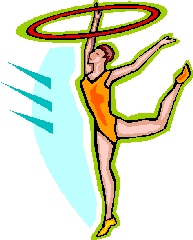 Gymnastikopvisning og generalforsamlingSøndag d. 5. marts 2017 kl. 15.00 i HaunstruphusetHaunstrup Gymnastikforening holder opvisning med de dygtige børnehold. Bagefter er der kaffe og generalforsamling. Mød op, se og hør hvad vi har arbejdet med i sæsonen 16/17.
Vi glæder os til at se jer!